Even though all meals are FREE until June 2021. Filling out the free and reduced application has other benefits. If you, or someone you know, needs assistance with food. P_EBT cards will be issued again, the issue date has not yet been determined.  If you have not registered your child this school year, for free and reduced meals you still have time. Go to www.sayrevillek12.net click on Free and Reduced breakfast/lunch. Fill out application. If you have any question email Nancy.mannino@sayrevillek12.net or call 732 525 5252 ex 8127.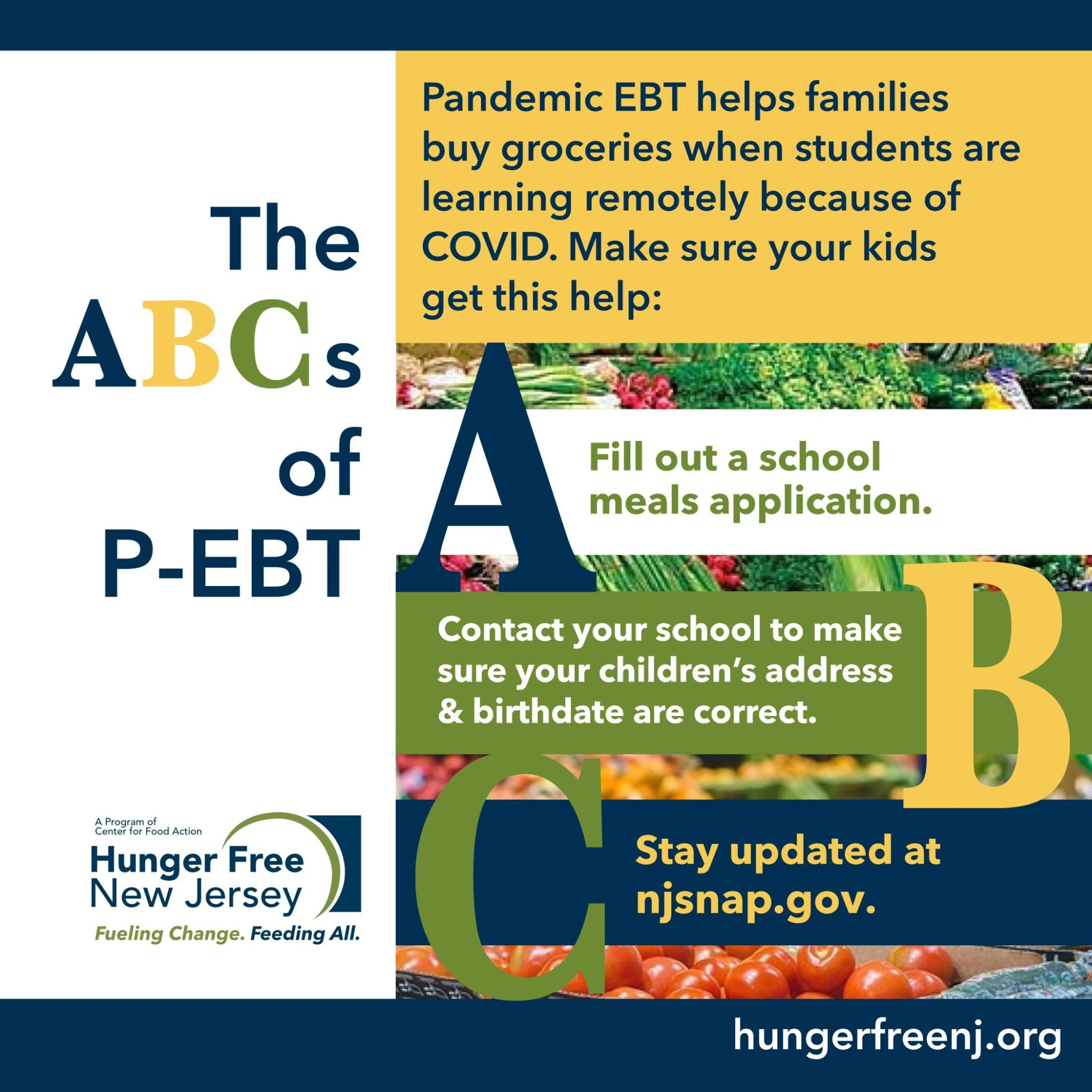 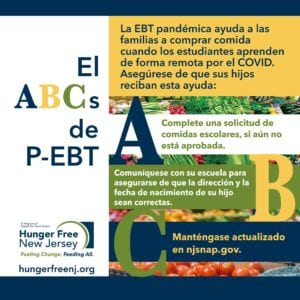 